		September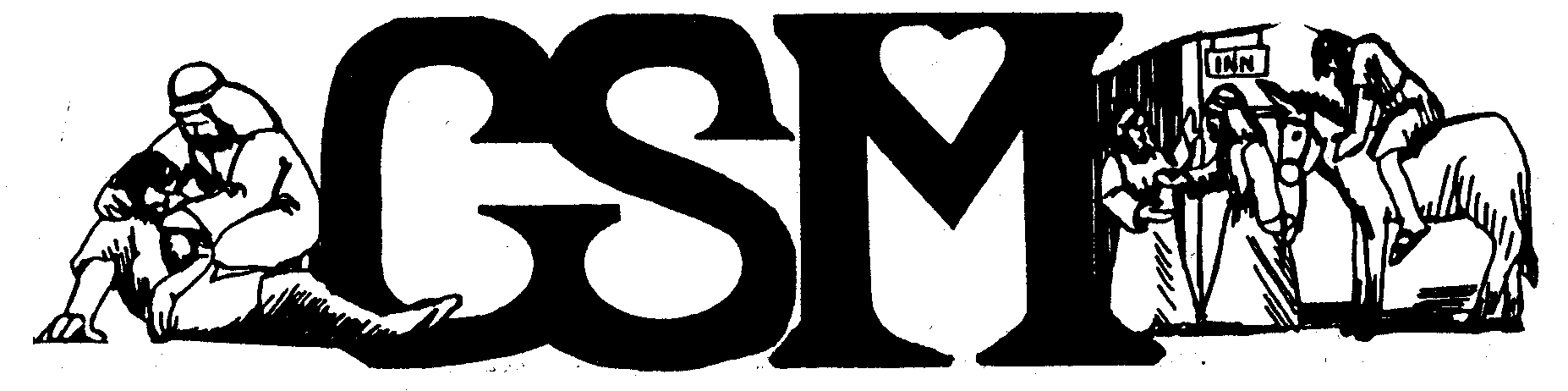 2018Office hours: 8:30 a.m.- 5:30p.m.   Monday -Thursday or by appointment123456789Labor Day Office ClosedMen’s Support Group6:00-7:30 pm10111213141516General Support Grp4:00-5:30 pmMen’s Support Group6:00-7:30 pm17181920212223General Support Grp4:00-5:30 pmMen’s Support Group6:00-7:30 pmCounselor Tr. Lev. 2/35:30 -8:00p.m.GSM Pancake Feed8:00-10:00 am24Personal Ministry Training 5:30-8:00pmMen’s Support Group6:00-7:30 pm26Counselor Tr. Lev. 2/35:30 -8:00p.m.27282930General Support Grp4:00-5:30 pmGSM Nigerian Satellite Pancake Feed Saturday Sept. 22, 2018-8:00-10:00amBlue Mountain Community Church, 928 Sturm Ave, Walla Walla WA